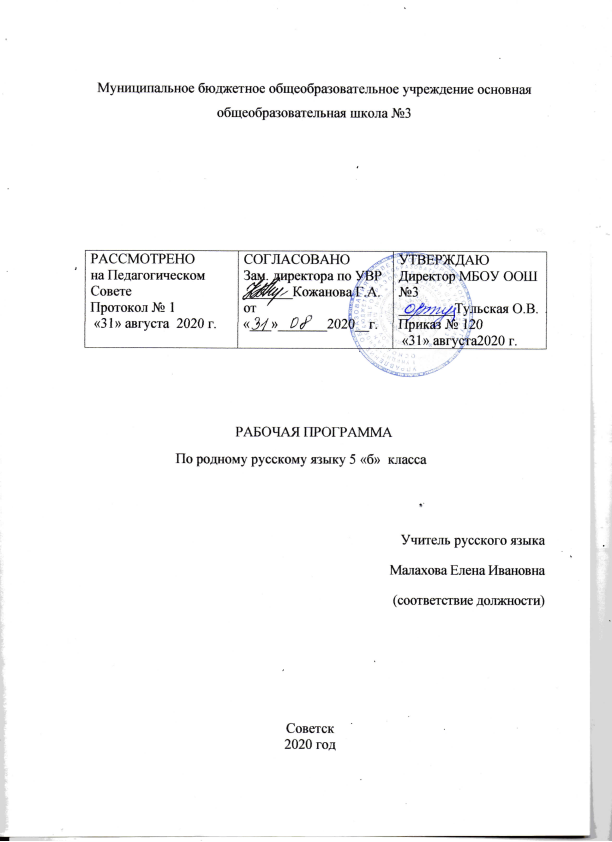 Планируемые результаты освоения учебного предмета русский язык (внутри предметный модуль «Родной русский язык»)Личностные: включают готовность и способность обучающихся к саморазвитию и личностному самоопределению, сформированность их мотивации к обучению и целенаправленной познавательной деятельности, толерантное сознание и поведение в поликультурном мире, готовность и способность вести диалог с другими людьми, достигать в нём взаимопонимания, находить общие цели и сотрудничать для их достижения;навыки сотрудничества со сверстниками, детьми младшего возраста, взрослыми в образовательной, общественно полезной, учебно-исследовательской, проектной и других видах деятельности; 	нравственное сознание и поведение на основе усвоения общечеловеческих ценностей; родной русский язык –национальный язык русского народа.Метапредметные отражают:1) умение самостоятельно определять цели деятельности и составлять планы деятельности; самостоятельно осуществлять, контролировать и корректировать деятельность; использовать все возможные ресурсы для достижения поставленных целей и реализации планов деятельности; выбирать успешные стратегии в различных ситуациях;2) умение продуктивно общаться и взаимодействовать в процессе совместной деятельности, учитывать позиции других участников деятельности, эффективно разрешать конфликты;3) владение навыками познавательной, учебно-исследовательской и проектной деятельности, навыками разрешения проблем; способность и готовность к самостоятельному поиску методов решения практических задач, применению различных методов познания;4) готовность и способность к самостоятельной информационно-познавательной деятельности, включая умение ориентироваться в различных источниках информации, критически оценивать и интерпретировать информацию, получаемую из различных источников;5) формировать навыки и умения в применении норм родного русского языка   Предметные результаты: Разбирать слова фонетически, по составу и морфологически, а предложения (с двумя главными членами) синтаксически. Составлять простые и сложные предложения изученных видов.Уметь разъяснять значения известных слов и правильно употреблять их. Пользоваться орфографическими и толковыми словарями.Соблюдать нормы литературного языка, указанные в пунктах II программы V класса.По орфографии. Находить в словах изученные орфограммы, уметь обосновывать их выбор и правильно писать слова с изученными орфограммами; находить орфографические ошибки и исправлять их. Правильно писать слова с непроверяемыми орфограммами, изученными в V классе.По пунктуации. Находить в предложениях смысловые отрезки, которые необходимо выделить знаками препинания, обосновывать выбор знаков препинания и расставлять их в предложениях в соответствии с изученными правилами.По связной речи. Определять тему и основную мысль текста, его стиль. Составлять простой план текста. Подробно и сжато излагать повествовательные тексты (в том числе с элементами описания предметов, животных). На заданную тему писать сочинения повествовательного характера, рассказы о случаях из жизни, а также по жанровой картине, давать описания отдельных предметов, животных.Совершенствовать содержание и языковое оформление своего текста (в соответствии с изученным языковым материалом).Содержание учебного предмета «Русский язык»Язык и общение Вспоминаем, повторяем, изучаем I. Части слова. Орфограмма. Место орфограмм в словах. Правописание проверяемых и непроверяемых гласных и согласных в корне слова. Правописание букв и, а, у после шипящих. Разделительные ъ и ь.Самостоятельные и служебные части речи. Имя существительное: три склонения, род, падеж, число. Правописание гласных в надежных окончаниях существительных. Буква ь на конце существительных после шипящих.Имя прилагательное: род, падеж, число. Правописание гласных в надежных окончаниях прилагательных.Местоимения 1, 2 и 3-го лица. Глагол: лицо, время, число, род (в прошедшем времени); правописание гласных в личных окончаниях наиболее употребительных глаголов 1 и 2 спряжения; буква ь во 2-м лице единственного числа глаголов. Правописание -тся и -ться; раздельное написание не с глаголами.Наречие (ознакомление). Предлоги и союзы. Раздельное написание предлогов со словами.Текст. Тема текста. Стили.Синтаксис. Пунктуация. Культура речи. I. Основные синтаксические понятия (единицы): словосочетание, предложение, текст.Пунктуация как раздел науки о языке.Словосочетание: главное и зависимое слова в словосочетании.Предложение. Простое предложение; виды простых предложений по цели высказывания: повествовательные, вопросительные, побудительные. Восклицательные и невосклицательные предложения. Знаки препинания: знаки завершения (в конце предложения), выделения, разделения (повторение).Грамматическая основа предложения.Главные члены предложения, второстепенные члены предложения: дополнение, определение, обстоятельство.Нераспространенные и распространенные предложения (с двумя главными членами). Предложения с однородными членами, не связанными союза- ми, а также связанными союзами а, но и одиночным союзом и; запятая между однородными членами без союзов и с союзами а, но, и. Обобщающие слова перед однородными членами. Двоеточие после обобщающего слова.Синтаксический разбор словосочетания и предложения.Обращение, знаки препинания при обращении. Вводные слова и словосочетания.Сложное предложение. Наличие двух и более грамматических основ как признак сложного предложения. Сложные предложения с союзами (с двумя главными членами в каждом простом предложении).Запятая между простыми предложениями в сложном предложении перед союзами и, а, но, чтобы, потому что, когда, который, что, если.Прямая речь после слов автора и перед ними; знаки препинания при прямой речи.Диалог. Тире в начале реплик диалога.II. Умение интонационно правильно произносить повествовательные, вопросительные, побудительные и восклицательные предложения, а также предложения с обобщающим словом.III. Речь устная и письменная; диалогическая и монологическая. Основная мысль текста. Этикетные диалоги. Письмо как одна из разновидностей текста.Фонетика. Орфоэпия. Графика. Орфография. Культура речи I. Фонетика как раздел науки о языке. Звук как единица языка. Звуки речи; гласные и согласные звуки. Ударение в слове. Гласные ударные и безударные. Твердые и мягкие согласные. Твердые и мягкие согласные, не имеющие парных звуков. Звонкие и глухие согласные. Сонорные согласные. Шипящие и ц. Сильные и слабые позиции звуков.Фонетический разбор слова. Орфоэпические словари.Графика как раздел науки о языке. Обозначение звуков речи на письме; алфавит. Рукописные и печатные буквы; прописные и строчные. Каллиграфия.Звуковое значение букв е, ё, ю, я. Обозначение мягкости согласных. Мягкий знак для обозначения мягкости согласных. Опознавательные признаки орфограмм.Орфографический разбор.Орфографические словари.II. Умение соблюдать основные правила литературного произношения в рамках требований учебника; произносить гласные и согласные перед гласным е.Умение находить справки о произношении слов в различных словарях (в том числе орфоэпических).III. Типы текстов. Повествование. Описание (предмета), отбор языковых средств в зависимости от темы, цели, адресата высказывания.Лексика. Культура речи I. Лексика как раздел науки о языке. Слово как единица языка. Слово и его лексическое значение. Многозначные и однозначные слова. Прямое и переносное значения слов. Омонимы. Синонимы. Антонимы. Толковые словари.II. Умение пользоваться толковым словарем, словарем антонимов и другими школьными словарями. Умение употреблять слова в свойственном им значении.Ш. Создание текста на основе исходного (подробное изложение), членение его на части. Описание изображенного на картине с использованием необходимых языковых средств.Морфемика. Орфография. Культура речи I. Морфемика как раздел науки о языке. Морфема как минимальная значимая часть слов. Изменение и образование слов. Однокоренные слова. Основа и окончание в самостоятельных словах. Нулевое окончание. Роль окончаний в словах. Корень, суффикс, приставка; их назначение в слове. чередование гласных и согласных в слове. Варианты морфем. Морфемный разбор слов. Морфемные словари.Орфография как раздел науки о языке. Орфографическое правило.Правописание гласных и согласных в приставках; буквы з и с на конце приставок. Правописание чередующихся гласных о и а в корнях -лож-/ -лаг-, -рос- / -раст-. Буквы е и о после шипящих в корне. Буквы ы и и после ц.II. Умение употреблять слова с разными приставками и суффиксами. Умение пользоваться орфографическими и морфемными словарями.III. Рассуждение в повествовании. Рассуждение, его структура и разновидности.Морфемика. Состав слов. Морфемы. Значения морфем. Морфемный разбор слов. Образование и изменение слов. Однокоренные слова и формы одного и того же слова.Окончание. Основа. Производная и производящая основа. Корень слова. Морфемный разбор слов.Рассуждение как тип речи. Особенности текста-рассуждения. Композиция рассужденияСуффикс как значимая часть слова. Значения суффиксов. Морфемный разбор слов.Приставка как самостоятельное словообразовательное средство, которое присоединяется к целому слову, а не к части. Значения приставок. Приставки и предлоги. Морфемный разбор слов.Чередование звуков. Чередующиеся гласные и согласные звуки в корнях слов. Чередование при образовании и при изменении словБеглость гласных. Условия беглости гласных в слове. Варианты морфем. Морфемный разбор словЧередование звуков. Варианты морфемТема, основная мысль, план текста. Авторский стиль. Языковые особенности текста. Творческое задание к текстуСостав слова. Устный и письменный морфемный разбор слов               Шипящие согласные звуки. Правописание гласных ё — о в корне слов после шипящих под ударением. Слова-исключенияУсловия выбора букв и — ы после ц. Грамматические разборы.Состав слова. Орфограммы в корнях слов. Морфемный разбор слов.Орфография. Пунктуация. Грамматические разборыМорфология. Орфография. Культура речи Имя существительное I. Имя существительное как часть речи. Синтаксическая роль имени существительного в предложении.Существительные одушевленные и неодушевленные (повторение). Существительные собственные и нарицательные. Большая буква в географическими названиях, в названиях улиц и площадей, в названиях исторических событий. Большая буква в названиях книг, газет, журналов, картин и кинофильмов, спектаклей, литературных и музыкальных произведений; выделение этих названий кавычками. Род существительных. Три склонения имен существительных: изменение существительных по падежам и числам.Существительные, имеющие форму только единственного или только множественного числа.Морфологический разбор слов. Буквы о и е после шипящих и ц в окончаниях существительных.Склонение существительных на -ия, -ий, -ие. Правописание гласных в падежных окончаниях имен существительных.II. Умение согласовывать прилагательные и глаголы прошедшего времени с существительными, род которых может быть определен неверно (например, фамилия, яблоко).Умение правильно образовывать формы именительного (инженеры, выборы) и родительного (чулок, мест) падежей множественного числа.Умение использовать в речи существительные-синонимы для более точного выражения мыслей и для устранения неоправданного повтора одних и тех же слов.III. Доказательства и объяснения в рассуждении.Имя прилагательное I. Имя прилагательное как часть речи. Синтаксическая роль имени прилагательного в предложении.Полные и краткие прилагательные. Правописание гласных в падежных окончаниях прилагательных с основой на шипящую. Неупотребление буквы ь на конце кратких прилагательных с основой на шипящую.Изменение полных прилагательных по родам, падежам и числам, а кратких - по родам и числам.II. Умение правильно ставить ударение в краткой форме прилагательных (труден, трудна, трудно).Умение пользоваться в речи прилагательными-синонимами для более точного выражения мысли и для устранения неоправданных повторений одних и тех же слов.III. Описание животного. Структура текста данного жанра. Стилистические разновидности этого жанра.Глагол (20ч.)I. Глагол как часть речи. Синтаксическая роль глагола в предложении.Неопределенная форма глагола (инфинитив на -ть (-ться), -ти (-тись), -чь (-чься). Правописание -ться и -чь (-чься) в неопределенной форме (повторение).Совершенный и несовершенный вид глагола; I и II спряжение. Правописание гласных в безударных личных окончаниях глаголов.Правописание чередующихся гласных е и и в корнях глаголов -бер- / -бир-, -дер- / -дир-, -мер- / -мир-, - nep- / -пир-, - тер- / - тир-, -стел- / -стил-. Правописание не с глаголами.II. Соблюдение правильного ударения в глаголах, при произношении которых допускаются ошибки (начать, понять; начал, понял; начала, поняла; повторит, облегчит и др.).Умение согласовывать глагол-сказуемое в прошедшем времени с подлежащим, выраженным существительным среднего рода и собирательным существительным. Умение употреблять при глаголах имена существительные в нужном падеже.Умение использовать в речи глаголы-синонимы (например, со значением высказывания, перемещения, нахождения) для более точного выражения мысли, для устранения неоправданного повтора слов.III. Понятие о рассказе, об особенностях его структуры и стиля. Невыдуманный рассказ о себе. Рассказы по сюжетным картинкам.Повторение и систематизация пройденного материала в 5 классе Разделы науки о языке.Орфограммы в приставках и в корнях слов.Орфограммы в окончаниях слов.Знаки препинания в простом и сложном предложении и в предложениях с прямой речью.Итоговый контрольный диктантМодуль «Родной русский язык» - 34 часа. Содержание учебного предмета ориентировано на воспитание патриотизма и уважения к русскому языку как основе русской культуры. Материал позволит расширить представления учащихся об отражении в русском языке истории, материальной и духовной культуры русского народа, о русской языковой картине мира, о закономерностях и основных тенденциях развития русского языка; формировать речевую культуру учащихся, развивать речевые умения в различных сферах общения.Разделы:Язык и культураКультура речиРечь.Текст.3.  Тематическое планирование№Тема урокаТема урокаТема урокаКоличество часовКоличество часовКоличество часов1«Родной русский язык». Язык и человек. Общение устное и письменное.1112 «Родной русский язык». Из истории русской письменности1113«Родной русский язык». «История в слове»: наименование предметов традиционной русской одежды1114«Родной русский язык». Язык – волшебное зеркало мира и национально культуры1115 «Родной русский язык». Образность русской речи - метафора, олицетворение1116 «Родной русский язык». Образность русской речи – метафора, олицетворение1117Анализ ошибок, допущенных в контрольном диктанте.  ««Родной русский язык». История в слове: наименование предметов традиционного русского быта111Синтаксис, пунктуацияСинтаксис, пунктуацияСинтаксис, пунктуацияСинтаксис, пунктуацияСинтаксис, пунктуацияСинтаксис, пунктуацияСинтаксис, пунктуация8Контрольная работа.  ««Родной русский язык». О чем могут рассказывать имена людей и городовКонтрольная работа.  ««Родной русский язык». О чем могут рассказывать имена людей и городов1119 «Родной русский язык». Современный русский литературный язык «Родной русский язык». Современный русский литературный язык11110 «Родной русский язык». Речь точная и выразительная. Основные лексические нормы «Родной русский язык». Речь точная и выразительная. Основные лексические нормы11111 «Родной русский язык». Формы речи. Прямая речь. Пунктуация при прямой речи «Родной русский язык». Формы речи. Прямая речь. Пунктуация при прямой речи11112 «Родной русский язык». Формы речи. Диалог.  Пунктуация при диалоге «Родной русский язык». Формы речи. Диалог.  Пунктуация при диалоге111Фонетика, орфоэпия, графика, орфографияФонетика, орфоэпия, графика, орфографияФонетика, орфоэпия, графика, орфографияФонетика, орфоэпия, графика, орфографияФонетика, орфоэпия, графика, орфографияФонетика, орфоэпия, графика, орфографияФонетика, орфоэпия, графика, орфография13 «Родной русский язык».  Русская орфоэпия. Нормы произношения и ударения «Родной русский язык».  Русская орфоэпия. Нормы произношения и ударения «Родной русский язык».  Русская орфоэпия. Нормы произношения и ударения11114 «Родной русский язык».  Язык и речь «Родной русский язык».  Язык и речь «Родной русский язык».  Язык и речь11115Работа над ошибками.  «Родной русский язык».  Стилистическая окраска словРабота над ошибками.  «Родной русский язык».  Стилистическая окраска словРабота над ошибками.  «Родной русский язык».  Стилистическая окраска слов11116«Родной русский язык». Речь правильная: основные грамматические нормы«Родной русский язык». Речь правильная: основные грамматические нормы«Родной русский язык». Речь правильная: основные грамматические нормы111Лексика и культура речиЛексика и культура речиЛексика и культура речиЛексика и культура речиЛексика и культура речиЛексика и культура речиЛексика и культура речи17Работа над ошибками.  «Родной русский язык».  Речевой этикет: нормы и традицииРабота над ошибками.  «Родной русский язык».  Речевой этикет: нормы и традицииРабота над ошибками.  «Родной русский язык».  Речевой этикет: нормы и традиции111Морфемика, орфографияМорфемика, орфографияМорфемика, орфографияМорфемика, орфографияМорфемика, орфографияМорфемика, орфографияМорфемика, орфография18 «Родной русский язык». Язык и речь «Родной русский язык». Язык и речь «Родной русский язык». Язык и речь11119 «Родной русский язык». Средства выразительности устной речи «Родной русский язык». Средства выразительности устной речи «Родной русский язык». Средства выразительности устной речи11120Анализ контрольной работы.  «Родной русский язык». Текст и его строениеАнализ контрольной работы.  «Родной русский язык». Текст и его строениеАнализ контрольной работы.  «Родной русский язык». Текст и его строение111Морфология, орфографияМорфология, орфографияМорфология, орфографияМорфология, орфографияМорфология, орфографияМорфология, орфографияМорфология, орфография21 «Родной русский язык». Композиционные особенности описания, повествования, рассуждения «Родной русский язык». Композиционные особенности описания, повествования, рассуждения «Родной русский язык». Композиционные особенности описания, повествования, рассуждения11122 «Родной русский язык». Средства связи предложений и частей текста «Родной русский язык». Средства связи предложений и частей текста «Родной русский язык». Средства связи предложений и частей текста11123 «Родной русский язык». Функциональные разновидности языка «Родной русский язык». Функциональные разновидности языка «Родной русский язык». Функциональные разновидности языка11124«Родной русский язык». Разговорная речь. Просьба, извинение«Родной русский язык». Разговорная речь. Просьба, извинение«Родной русский язык». Разговорная речь. Просьба, извинение11125Анализ контрольной работы.  «Родной русский язык». Официально-деловой стиль. ОбъявлениеАнализ контрольной работы.  «Родной русский язык». Официально-деловой стиль. ОбъявлениеАнализ контрольной работы.  «Родной русский язык». Официально-деловой стиль. Объявление11126 «Родной русский язык». Научно-учебный подстиль «Родной русский язык». Научно-учебный подстиль «Родной русский язык». Научно-учебный подстиль111     27Анализ изложения.  «Родной русский язык». План ответа на уроке, план текстаАнализ изложения.  «Родной русский язык». План ответа на уроке, план текстаАнализ изложения.  «Родной русский язык». План ответа на уроке, план текста11128Анализ контрольной работы.  «Родной русский язык». Публицистический стиль, устное выступлениеАнализ контрольной работы.  «Родной русский язык». Публицистический стиль, устное выступлениеАнализ контрольной работы.  «Родной русский язык». Публицистический стиль, устное выступление111     29«Родной русский язык». Рассказ, особенности, структура, стили. Упр. 619 (по картинкам)«Родной русский язык». Рассказ, особенности, структура, стили. Упр. 619 (по картинкам)«Родной русский язык». Рассказ, особенности, структура, стили. Упр. 619 (по картинкам)11130 «Родной русский язык».  Язык художественной литературы «Родной русский язык».  Язык художественной литературы «Родной русский язык».  Язык художественной литературы111     31Работа над ошибками.  «Родной русский язык».  Особенности языка фольклорных текстовРабота над ошибками.  «Родной русский язык».  Особенности языка фольклорных текстовРабота над ошибками.  «Родной русский язык».  Особенности языка фольклорных текстов111    32 «Родной русский язык».  Живое слово русского фольклора «Родной русский язык».  Живое слово русского фольклора «Родной русский язык».  Живое слово русского фольклора11133 «Родной русский язык».  Меткое слово русской речи «Родной русский язык».  Меткое слово русской речи «Родной русский язык».  Меткое слово русской речи111     34Работа над ошибками.  «Родной русский язык»: повторение изученного за курс 5 классаРабота над ошибками.  «Родной русский язык»: повторение изученного за курс 5 классаРабота над ошибками.  «Родной русский язык»: повторение изученного за курс 5 класса111Итого: Итого: Итого: Итого: 343434